Codice Fiscale 82501510018 - Partita IVA 03841780012Indirizzo e-mail  sindaco@comune.foglizzo.to.itAVVISO PUBBLICO PER L’INDIVIDUAZIONE DEL SOGGETTO ATTUATOREBENEFICIARIO DEL CONTRIBUTO A FONDO PERDUTO A COPERTURA DELLE SPESE EFFETTIVAMENTE SOSTENUTE E DOCUMENTATE, FINALIZZATO ALL’INSERIMENTO IN TIROCINIO DI SOGGETTI IN CONDIZIONE DI SVANTAGGIO OCCUPAZIONALE IN PROGETTI DI PUBBLICA UTILITÀ DI CUI AL BANDO “AZIONI DI POLITICA ATTIVA DEL LAVORO PER LA REALIZZAZIONE DI PROGETTI DI PUBBLICA UTILITÀ (PPU)”, IN ATTUAZIONE DELL’ATTO DI PROGRAMMAZIONE APPROVATO COND.G.R. N. 24-3940 del 19 settembre 2016FINALITÀ E SINTESTI DELL’INTERVENTOCon il presente Avviso pubblico il COMUNE DI FOGLIZZO intende selezionare uno o più partner per la realizzazione del progetto di pubblica utilità (PPU) denominato “RIQUALIFICAZIONE DEL CENTRO STORICO”.Il PPU sarà realizzato dal/dai soggetto/i attuatore/i individuato/i mediante l’inserimento in tirocinio di persone selezionate dal Centro per l’Impiego competente territorialmente tra i seguenti destinatari:soggetti in carico ai Servizi Socio-Assistenziali, classificati come particolarmente svantaggiati e in gravi condizioni economiche. Tra i soggetti segnalati possono essere ammessi alla misura anche coloro che sono inseriti nel Programma di Sostegno per l’Inclusione Attiva (SIA) ;   disoccupati/inoccupati da almeno 12 mesi. Il soggetto attuatore  è tenuto ad inserire in tirocinio esclusivamente i soggetti individuati dal Centro per l’impiego anche nel caso in cui, a seguito di motivata richiesta e successiva autorizzazione del Settore Lavoro della Regione Piemonte, si dovesse procedere alla sostituzione del tirocinante nel corso di attuazione del Progetto.  Si precisa, inoltre, che i destinatari potranno essere scelti in maniera privilegiata, se richiesto dal soggetto proponente (cioè la pubblica amministrazione capofila del partenariato), tra i residenti del comune in cui si svolge l’attività lavorativa del progetto.Il PPU è finanziato per l’80% dei costi ammissibili dalla Regione Piemonte.Il restante 20% sarà cofinanziato per l’intero importo dal Comune di Foglizzo.Il cofinanziamento è destinato alla copertura di costi sostenuti per la realizzazione del progetto ed è soggetto a rendicontazione. Eventuali costi che non saranno riconosciuti perché considerati “non ammissibili”, ridurranno la quota di finanziamento a carico della Regione Piemonte per l’importo corrispondente ai costi non riconosciuti.Per tutto quanto non previsto dal presente Avviso pubblico si deve fare riferimento al Bando approvato dalla Direzione Coesione Sociale - Settore Lavoro della Regione Piemonte con Determina n. 117 del 20/02/2017 che si allega al presente quale parte integrante.SOGGETTI AMMESSI ALLA PRESENTAZIONE DELLA DOMANDAPossono presentare domanda in risposta al presente Avviso pubblico soggetti singoli o in raggruppamento temporaneo appartenenti alle seguenti categorie: imprese;cooperative sociali;cooperative di produzione lavoro;associazioni;fondazioni;consorzi;gruppi cooperativi.Tali soggetti devono essere in possesso dei seguenti requisiti:avere la sede legale o un’unità locale nel territorio della Regione Piemonte;disporre di idonea attrezzatura per lo svolgimento delle opere e/o dei servizi di pubblica utilità loro assegnati;essere strutturati a livello organizzativo per lo svolgimento dei progetti di pubblica utilità loro assegnati;assicurare ai destinatari:gli elementi essenziali di formazione in materia di sicurezza nello specifico luogo di lavoro (possono essere previste, oltre alla formazione sulla sicurezza obbligatoria, anche altre iniziative formative di tipo professionalizzante o servizi al lavoro a vantaggio del/i destinatario/i coinvolto/i);il tutoraggio/coordinamento dei tirocinanti nello svolgimento delle attività lavorative;essere in regola con il versamento degli obblighi contributivi ed assicurativi.DESCRIZIONE DEL FABBISOGNO A CUI IL PPU RISPONDE E DELLE CARATTERISTICHE PRINCIPALI DEL PPU(Descrivere il fabbisogno a monte del progetto; indicare l’ambito di intervento scelto tra quelli previsti dal Bando (art. 2.1.2, lettera f); riportare una breve descrizione delle attività previste, il luogo di svolgimento delle attività, la data di avvio e di conclusione previste per il Progetto).Il progetto nasce dall’esigenza di promuovere politiche attive del lavoro per sostenere soggetti fragili e in difficoltà visto il perdurare della crisi occupazionale. L’esigenza si coniuga con la necessità dell’Amministrazione di strutturare progetti d’intervento che possano fare da volano per lo sviluppo del territorio e valorizzino il patrimonio pubblico urbano, anche edilizio, mediante interventi straordinari.L’intervento rientra nell’ambito di cui all’art. 2.1.2 del Bando lettera a) valorizzazione del patrimonio ambientale e urbanistico.Consiste nella riqualificazione del Centro Storico di Foglizzo, attraverso una serie organica d’interventi su immobili e vie pubbliche, quali:Riqualificazione dell’area denominata ex-cinema Bertolino con demolizione dell’entrostante edificio fatiscente;Sistemazione della rampa in acciottolato di via Castello che da accesso al maniero Comunale e manutenzione dei marciapiedi di via Umberto I;Interventi di manutenzione su immobili pubblici situati in Centro Storico e del muro di contenimento dell’area esterna del Castello;Il soggetto attuatore dovrà curare la redazione degli elaborati progettuali e prestare le garanzie e cauzioni necessarie all’esecuzione delle opere come previsto dal Dlgs 50/2016 e smi, svolgere le pratiche amministrative occorrenti per partecipare al progetto di pubblica utilità.La data di avvio è prevista indicativamente dal 21.08.2017 e la conclusione al 21.02.2018.CARATTERISTICHE DEI PROGETTI DI PUBBLICA UTILITÀ Il PPU che il/i soggetto/i attuatore/i intende realizzare, deve essere descritto nell’apposito “Schema di Progetto di Pubblica Utilità” di cui all’Allegato 6 al presente Avviso. Tale Schema si compone di due Sezioni:SEZIONE A – CARATTERISTICHE DEL SOGGETTO ATTUATOREdati identificativi;descrizione delle attività analoghe con quelle previste dal PPU svolte negli ultimi 4 anni (servizi/opere realizzati, ecc.);indicare i progetti/programmi di politica pubblica in favore di soggetti disoccupati a cui il/i soggetto/i attuatore/i ha/hanno partecipato negli ultimi 4 anni.SEZIONE B – DESCRIZIONE DEL PROGETTOdescrizione puntuale delle attività previste;durata prevista per la realizzazione del Progetto (espressa in settimane);descrizione delle attrezzature messe a disposizione per la realizzazione del Progetto;numero di tirocinanti che si intende inserire nella squadra di lavoro del Progetto;numero di ore di impegno settimanale previste per ciascun tirocinante (minimo 20 ore settimanali);caratteristiche del/dei tutor del progetto dipendenti del soggetto attuatore che verranno coinvolti nel Progetto (allegare il curriculum del/dei tutor che si intende/dono inserire nel progetto con indicazione di eventuali esperienze pregresse di tutoraggio);caratteristiche del coordinatore/capo squadra previsto;descrizione delle misure previste a favore delle politiche di pari opportunità e non discriminazione: adozione di comportamenti, strumenti, modalità organizzative volte a favorire la conciliazione dei tempi di vita e di lavoro;descrizione delle misure previste a favore dello sviluppo sostenibile: adozione di comportamenti, strumenti, modalità organizzative volte a favorire una maggiore tutela dell’ambiente;ipotesi di pianificazione delle attività di progetto;piano economico del progetto suddiviso tra le diverse voci di spesa ammesse.Ogni singolo progetto presentato può riguardare un unico ambito di intervento.Il Piano economico riportato nel progetto è da considerarsi indicativo, nel senso che nel rispetto dei vincoli stabiliti dal Bando, sono ammesse modifiche in sede di attuazione del PPU.DETERMINAZIONE DEL COSTO DEL PROGETTOIl valore massimo di ciascun progetto ѐ di € 150.000,00.Sono ammissibili esclusivamente i costi sostenuti dal/i soggetto/i attuatore/i  successivamente alla data di  sottoscrizione dell’Atto di adesione e nel rispetto delle condizioni e dei limiti sotto indicati.[1] Il costo deve riguardare almeno il 70% del valore complessivo del progetto (quota regionale + cofinanziamento)	[2] I costi non possono superare il 30% del valore complessivo del progetto (quota regionale + cofinanziamento del beneficiario)Ai fini dell’esposizione dei costi sopra indicati effettivamente sostenuti sulla base dei costi reali, si deve fare riferimento a quanto previsto dal documento “Linee guida per la  gestione e il controllo delle operazioni finanziate dal POR FSE 2014-2020 della regione piemonte ” approvate con Determinazione n. 807 del 15/11/2016.Il soggetto attuatore può acquisire all’esterno, da soggetti terzi, i servizi formativi o al lavoro o gli altri eventuali servizi aggiuntivi previsti del progetto di pubblica utilità a vantaggio dei/delle lavoratori/trici destinatari/e. Non è consentita la delega di attività.Per approfondimenti su tali aspetti e per le indicazioni relative all’ammissibilità della spesa (principi generali, prova della spesa, classificazione dei costi diretti e indiretti) ed in generale per tutti gli aspetti di ordine amministrativo e contabile non definiti dal presente avviso, si rinvia al documento “Linee guida per la  gestione e il controllo delle operazioni finanziate dal POR FSE 2014-2020 della regione piemonte ” sopra citate.Le azioni previste dai PPU non rientrano nel campo di applicazione degli aiuti di stato.PRESENTAZIONE DELLA DOMANDALa domanda per la partecipazione all’iniziativa in oggetto in partenariato con il COMUNE DI FOGLIZZO, redatta sui moduli messi a disposizione sul sito web all’indirizzo www.comune.foglizzo.to.it, debitamente sottoscritta e corredata da tutti gli allegati obbligatori, deve pervenire (oppure, essere inviata) entro le ore 11:00 del 25.05.17, a pena di esclusione, tramite raccomandata A/R o corriere espresso o con consegna a mano al seguente indirizzo: Comune di Foglizzo – Ufficio Protocollo via Castello, 6 10090 Foglizzo (TO) oppure trasmesso via pec a: foglizzo@cert.ruparpiemonte.it .Sono allegati obbligatori:fotocopia della carta di identità del sottoscrittore della domanda (salvo che sia trasmessa firmata digitalmente via pec);scheda riguardante la proposta progettuale.CRITERI DI SELEZIONE E PUNTEGGILe domande di contributo verranno valutate da una Commissione Comunale, sulla base dei seguenti criteri e dei relativi punteggi fino ad un massimo di 100 punti:INDIVIDUAZIONE DEL SOGGETTO ATTUATOREA conclusione del processo di valutazione, si procede alla pubblicazione della graduatoria delle proposte pervenute. L’Amministrazione convoca il soggetto vincitore della selezione per la definizione congiunta del percorso di presentazione del PPU alla Regione Piemonte nell’ambito degli sportelli previsti nonché le modalità di gestione dell’intervento.REGIME FISCALE DELLE SOMME EROGATERelativamente all’inquadramento giuridico e fiscale delle somme erogate è necessario fare riferimento a quanto riportato nella sezione 10.3. “Gli aspetti fiscali e civilistici” del documento “Linee guida per la  gestione e il controllo delle operazioni finanziate dal POR FSE 2014-2020 della Regione Piemonte ” sopra citato.EROGAZIONE DEL CONTRIBUTOA seguito dei pagamenti da parte della Regione Piemonte al COMUNE DI FOGLIZZO verranno rimborsati al/ai soggetto/i attuatore/i individuato/i i costi da essi sostenuti secondo le seguenti modalità:Acconto a seguito di erogazione dell’acconto da parte della Regione Piemonte ed in proporzione all’avanzamento dei lavori suddiviso anche in più sal;Saldo a fronte della presentazione del rendiconto finale da parte del soggetto attuatore nonché di una relazione finale sullo svolgimento del PPU e previa attuazione dei controlli previsti.Le anticipazioni, a favore dei soggetti privati titolari di progetti finanziati a valere sul FSE, sono effettuabili solo previa costituzione di garanzia fideiussoria così come indicato nella sezione 8.3 “La fideiussione” del documento “Linee guida per la  gestione e il controllo delle operazioni finanziate dal POR FSE 2014-2020 della Regione Piemonte ” sopra citato.INFORMAZIONIPer eventuali informazioni o delucidazioni in merito al presente Avviso pubblico, si prega di contattare:Ufficio Tecnico - Geom. Schizzerotto Carlo tel 011.9883404-3501 interno 6 – e-mail  ufficio.tecnico1@comune.foglizzo.to.it INFORMATIVA AI SENSI DEL DECRETO LEGISLATIVO 30 GIUGNO 2003, N. 196 “CODICE IN MATERIA DI PROTEZIONE DEI DATI PERSONALI”Ai sensi dell’articolo 13 del Decreto Legislativo n. 196/2003, la pubblica amministrazione è autorizzata a trattare i dati personali delle persone fisiche e giuridiche, previa informativa agli interessati.Si forniscono, pertanto, le seguenti informazioni.Il trattamento che si intende effettuare ha ad oggetto anche dati personali ed ha come finalità la concessione di un contributo per il PPU individuato.Sarà effettuato mediante raccolta su supporto cartaceo e/o informatico con successiva elaborazione informatica ed archiviazione a cura del Comune di Foglizzo.Il conferimento dei dati è necessario al fine di identificare il soggetto attuatore del progetto.Il titolare del trattamento dei dati è il Comune di Foglizzo.Foglizzo li 18.05.2017Il SindacoFulvio Gallenca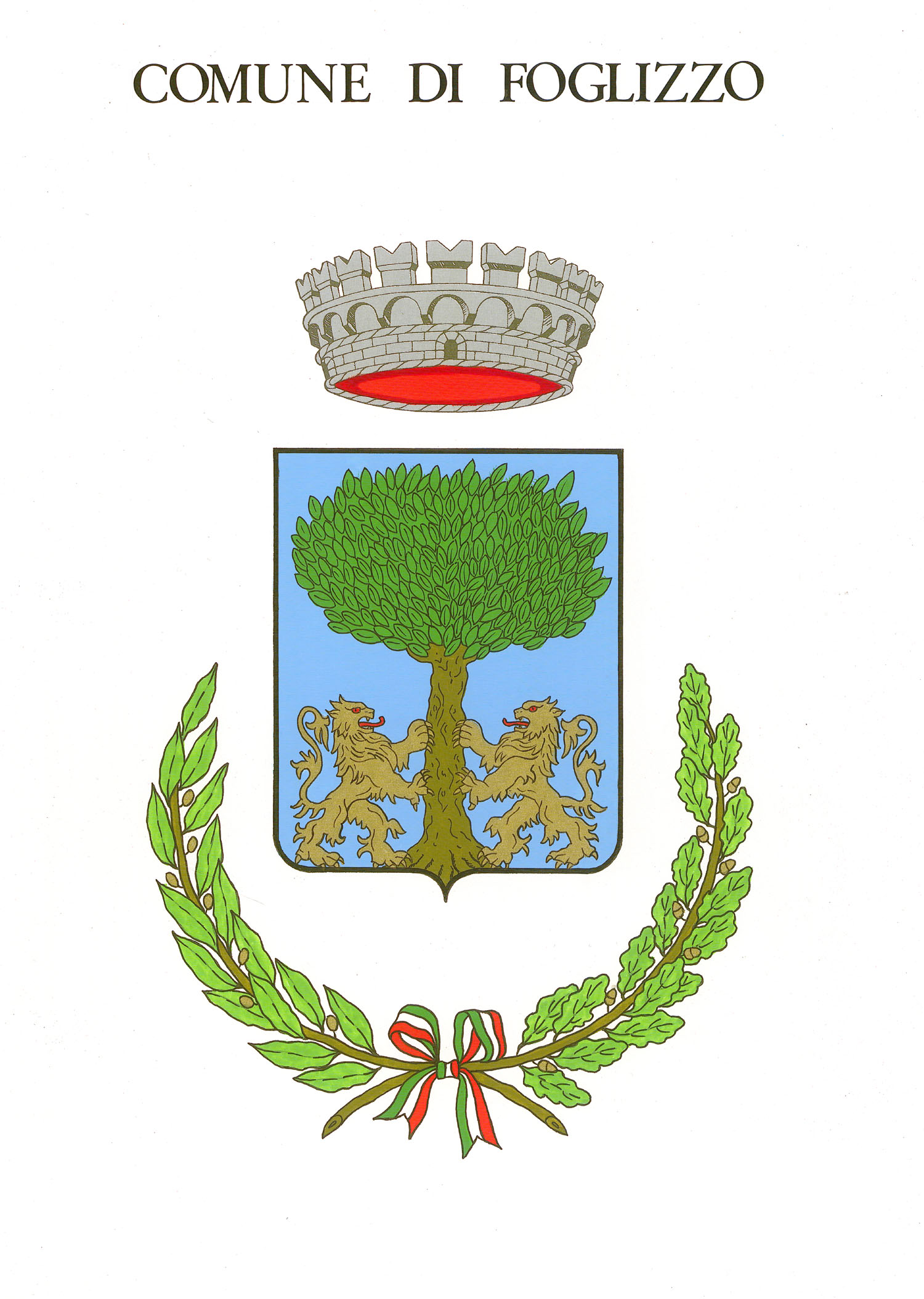 COMUNE DI FOGLIZZOCITTA’ METROPOLITANA DI TORINOvia Castello n° 6 - C.A.P. 10090 - Tel. 011.9883501 - 011.9883404 - Fax 011.9883312Tipologia di costoImporto1. Costi dell’indennità di tirocinio dovuta al/ai partecipante/i (pari a € 750 mensili lorde a fronte di un impegno lavorativo di 40 ore settimanali. Tale importo è riparametrato nel caso di un impegno orario settimanale inferiore previsto dal progetto formativo, fino ad un minimo di 20  ore  settimanali.  Il  costo  è  comprensivo  della  copertura  assicurativa INAIL).[1]2. Altri costi di gestione:Costo del personale adibito alle attività di tutoraggioMateriali e attrezzature di consumo[2]Costi del personale adibito alle attività di rendicontazione, coordinamento e supervisione del progetto Totale CriterioPunteggio max criterioA) Capacità realizzativa dimostrabile negli ultimi 4 anni in attività analoghe a quelle previste dal PPU proposto10B) Partecipazione negli ultimi 4 anni a progetti/programmi di politica pubblica in favore di soggetti disoccupati   10C) Numero di tirocinanti assunti dal/dai soggetto/i attuatore/i negli ultimi 4 anni10E) Coerenza degli elementi che qualificano il progetto in termini di conoscenze  e competenze professionali attivate  e delle attrezzature messe a disposizione per il miglioramento dell’occupabilità delle persone inserite nel percorso di tirocinio.15F)  Coerenza del percorso proposto rispetto ai possibili sbocchi occupazionali nel settore in cui si intende realizzare il tirocinio.15G) Sviluppo sostenibile: adozione di comportamenti, strumenti, modalità organizzative volte a favorire una maggiore tutela dell’ambiente5H) Parità tra uomini e donne: adozione di comportamenti, strumenti, modalità organizzative volte a favorire la conciliazione dei tempi di vita e di lavoro5I) Capacità organizzativa nella realizzazione del progetto30TOTALE100